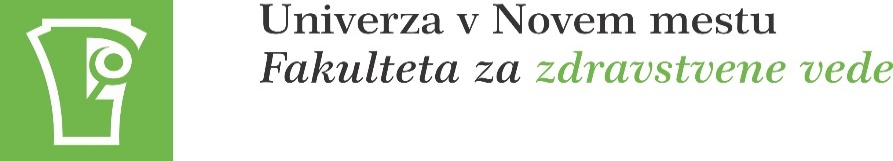 DRUGO OBVESTILO S PRELIMINARNIM PROGRAMOMUNIVERZA V NOVEM MESTUFAKULTETA ZA ZDRAVSTVENE VEDE vabi na     Novo mesto, četrtek, 18. november 2021.ONLINE Univerza v Novem mestu Fakulteta za zdravstvene vede želi z organizacijo 11. ZNANSTVENE KONFERENCE Z MEDNARODNO UDELEŽBO »CELOSTNA OBRAVNAVA PACIENTA« prispevati k izmenjavi znanj in utrditvi stroke, predvsem pa nadaljevati s prizadevanji v spodbujanju raziskav s področja zdravstvene nege in zdravstveno-socialne problematike z vidika kakovosti, izobraževanja in menedžmenta. Cilji konference so:predstaviti rezultate sodobnih raziskav s področja tematike konference,krepitev sodelovanja med slovenskimi in evropskimi strokovnjaki ter fakultetami in univerzami s področja zdravstvenih ved in širše,prenos znanj in izkušenj med prakso in znanstveno-raziskovalnim delom.Osrednja tema konference je celostna obravnava pacienta v zdravstvenem in socialnem varstvu z vidika kakovosti, odgovornosti in humanosti ter v tem kontekstu:celostna obravnava pacienta v različnih starostnih obdobjih, zdravljenje in zdravstvena nega pacientov z različnimi akutnimi in kroničnimi obolenji, integrirana zdravstvena in socialna oskrba,koncepti obravnave ranljivih skupin in oseb s posebnimi potrebami, fizioterapija in gibalna aktivnost v celostni obravnavi pacienta,zdravstvena ekologija in javno zdravje, etika in vrednote v zdravstveni in socialni oskrbi, pacientove pravice in dolžnosti,preventiva in zdrav življenjski slog,kakovost in varnost v zdravstvenem in socialnem varstvu,menedžment v zdravstvu in socialnem varstvu,izobraževanje in skrb za zdravje zaposlenih, komuniciranje v zdravstvu in sociali,medpoklicno in medinstitucionalno sodelovanje.Vpogled v aktualne trende bodo podali vabljeni plenarni predavatelji iz vrst uglednih strokovnjakov iz omenjenih področij.Konferenca, ki bo potekala v slovenskem, hrvaškem, srbskem in angleškem jeziku, je namenjena raziskovalcem, visokošolskim učiteljem in strokovnjakom iz prakse s področja zdravstvenega in socialnega varstva, pa tudi širši javnosti, ki jo obravnavane teme zanimajo. Prispevki bodo predstavljeni kot predstavitve na sekcijah ali v obliki plakata. Prednost pri predstavitvah v sekciji bodo imeli prispevki, ki predstavljajo raziskavo. Prispevek ima lahko praviloma največ dva avtorja. Vsak avtor (oz. soavtor) lahko prijavi samo en (1) prispevek.K aktivni udeležbi so povabljeni tudi podiplomski študenti. Pomembni termini za prijavitelje prispevkov:Prijava na konferenco in oddaja povzetka poteka prek spletne povezave: https://fzv.uni-nm.si/prijava_na_konferenco/.O sprejetju prispevka ter načinu predstavitve vas bo obvestil organizacijski odbor in vas pozval k oddaji celotnega prispevka za objavo v zborniku prispevkov konference.Prispevki bodo objavljeni v zborniku prispevkov konference. Pogoj za objavo prispevka v zborniku znanstvene konference z mednarodno udeležbo je, da ga avtor ali soavtor predstavi na konferenci. Vsi izbrani prispevki bodo recenzirani in objavljeni v zborniku prispevkov znanstvene konference.Kotizacija:Kotizacija je obvezna za vse (aktivne in neaktivne) udeležence konference. Kotizacija za udeležbo na znanstveni konferenci (kotizacija je znižana zaradi online izvedbe):Plačilo kotizacije se izvede na transakcijski račun Univerze v Novem mestu Fakultete za zdravstvene vede: IBAN SI56 0315 0100 0476 893 (namen konferenca). Na podlagi prejetega plačila boste dobili račun. Rok za plačilo kotizacije je 15. 10. 2021.Dodatne informacije lahko dobite po e-pošti brigita.jugovic@uni-nm.si ali po telefonu 07-393-00-30 ter na spletni strani https://fzv.uni-nm.si/raziskovanje/mednarodne_znanstvene_konference/.PRELIMINARNI PROGRAM ‐ četrtek, 18. 11. 2021/ 
PRELIMINARY PROGRAMME – Thursday, 18 November 2021PROGRAMSKI ODBORdr. Nevenka Kregar Velikonja, Univerza v Novem mestu Fakulteta za zdravstvene vede, Slovenija, predsednicadr. Ljiljana Leskovic, Univerza v Novem mestu Fakulteta za zdravstvene vede, Slovenija, podpredsednicadr. Camilla Laaksonen, Turku University of Applied Sciences, Finskadr. Karmen Erjavec, Univerza v Novem mestu Fakulteta za zdravstvene vede, Slovenijadr. Bojana Filej, Univerza v Novem mestu Fakulteta za zdravstvene vede, Slovenijadr. Božena Gorzkowicz, Pomeranian Medical University in Szczecin, Poljskadr. Marijana Neuberg, Sveučilište Sjever, Varaždin, Hrvaškadr. Milena Kramar Zupan, Splošna bolnišnica Novo mesto, Slovenija dr. Jasmina Starc, Univerza v Novem mestu Fakulteta za poslovne in upravne vede, Slovenijadr. Milica Vasiljevič Blagojevič, Visoka zdravstvena škola strukovnih studija u Beogradu, Srbijadr. Vesna Zupančič, Ministrstvo za zdravje RS, Univerza v Novem mestu Fakulteta za zdravstvene vede, SlovenijaORGANIZACIJSKI ODBORdr. Nevenka Kregar Velikonja (predsednica), Univerza v Novem mestu Fakulteta za zdravstvene vededr. Ljiljana Leskovic (podpredsednica), Univerza v Novem mestu Fakulteta za zdravstvene vededr. Karmen Erjavec, Univerza v Novem mestu Fakulteta za zdravstvene vedeMateja Šimec, Univerza v Novem mestu Fakulteta za zdravstvene vedeKsenija Komidar, Univerza v Novem mestu Fakulteta za zdravstvene vedeBrigita Jugovič, Univerza v Novem mestu Fakulteta za zdravstvene vedeOrganizacijski odbor si pridržuje pravico do manjših sprememb programa.11. ZNANSTVENO KONFERENCO Z MEDNARODNO UDELEŽBOCelostna obravnava pacientaoddaja povzetka10. september 2021oddaja prispevka za objavo v zborniku5. oktober 2021kotizacija	60 EURkotizacija za študente Univerze v Novem mestu30 EUR 9.00 ─ 9.30Otvoritev znanstvene konference / Opening of the scientific conference 9.30 ─ 12.00PLENARNI DEL  / PLENARY 12.00 ─ 13.00Odmor /  Break13.00 ─ 15.30DELO V SEKCIJAH / WORK IN SESSIONS 15.30 ─ 16.00Odmor / Break16.00 ─ 18.00 DELO V SEKCIJAH / WORK IN SESSIONS18.00 ─ 18.15PLENARNI ZAKLJUČEK / PLENARY CLOSING SESSION